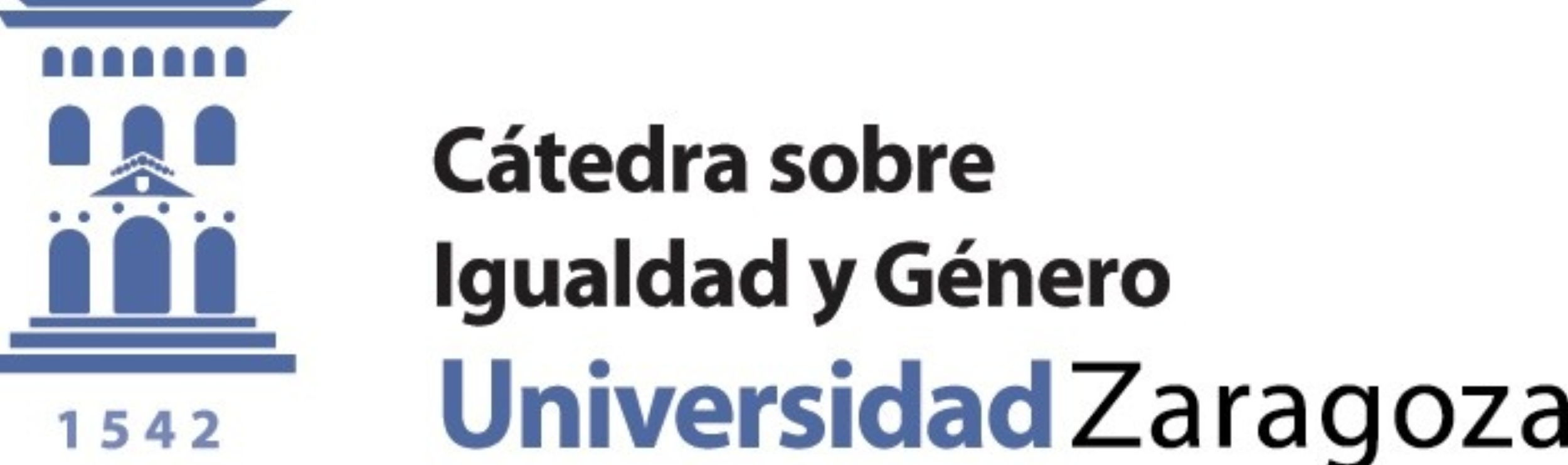 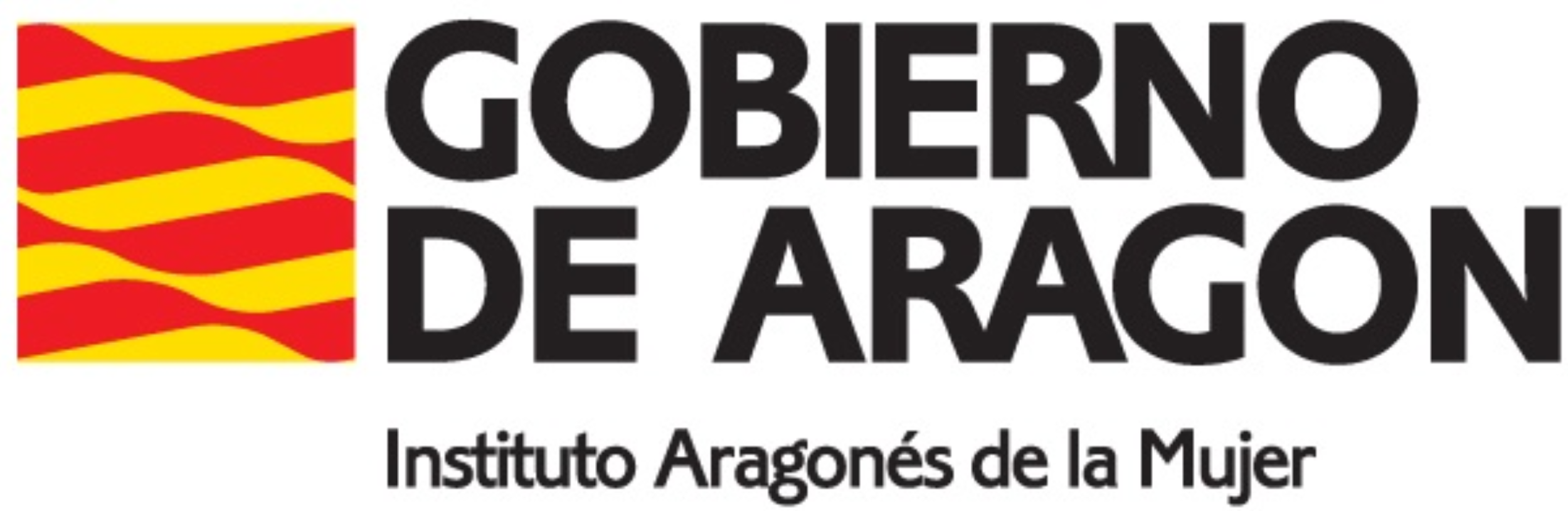 II PREMIO DE INVESTIGACIONES FEMINISTAS EN MATERIA DE IGUALDADFicha de participación(Esta ficha ha de incluirse junto con una fotocopia del DNI en un sobre cerrado acompañando al trabajo presentado. En el sobre debe figurar únicamente el título del trabajo que concurre al premio.)Fecha y firma:---------------------------------------------------------------------------------------------------------------------------------------------Datos PersonalesDatos PersonalesNombre y ApellidosD.N.I. / N.I.E.Domicilio a efecto de notificacionesTeléfonoCorreo electrónico